WF-  3 godz Temat: Rodzaje uderzeń w piłce nożnej. 08.06.2020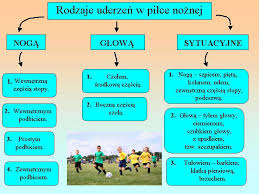 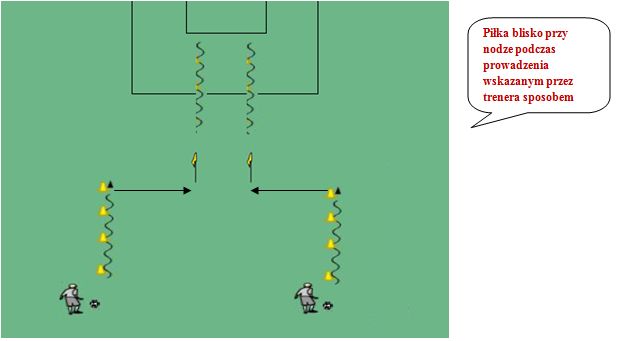 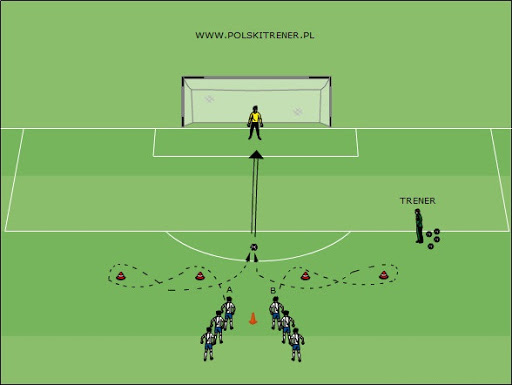 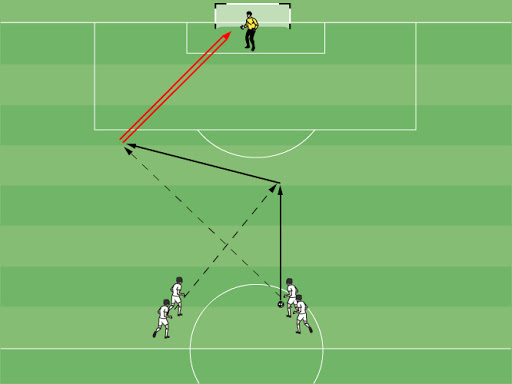 Temat: Technika podań- 08.06.2020https://youtu.be/AhV6JLLmD7U Temat: Gra obronna systemem 1-4-4-2 -08.06.2020https://youtu.be/VMaLMG3k0BI : Doskonalenie dryblinguhttps://youtu.be/UXUPoh9OCu4 